Martfű Város Polgármesterétől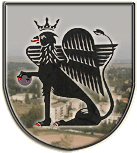 5435 Martfű, Szent István tér 1. Tel: 56/450-222; Fax: 56/450-853E-mail: titkarsag@ph.martfu.huElőterjesztés Martfű Város Önkormányzata Közbeszerzési Szabályzatának módosításáraMartfű Város Önkormányzata Képviselő-testületének 2019. április 25-i üléséreElőkészítette: S. Bodor ÉvaVéleményező: Pénzügyi, Ügyrendi és Városfejlesztési BizottságDöntéshozatal: egyszerű többség Tárgyalás módja: nyilvános ülésTisztelt Képviselő-testület!Martfű Város Önkormányzatának Közbeszerzési szabályzatát (továbbiakban: Szabályzat) szükséges aktualizálni és módosítani a jogszabályi- és a személyi változásoknak való megfelelés érdekében.A Közbeszerzési Bizottság (továbbiakban: Bizottság) elnöke, Baloghné Juhász Erzsébet, nyugdíjba vonulása okán a Bizottság tagjává Pápai János műszaki ügyintézőt javaslom, aki jogosult lesz az EKR-ben Martfű Város Önkormányzata, mint ajánlatkérő nevében a szervezeti super user-i feladatok gyakorlására is.A Bizottság elnökének Szász Éva jegyzőt javasolom.A módosított közbeszerzési szabályzat előterjesztésem melléklete.Kérem előterjesztésem megvitatását és az alábbi határozati javaslat elfogadását.Határozati javaslat:Martfű Város Önkormányzata Képviselő- testülete……../2019. ( ….. ) határozata Martfű Város Önkormányzata Közbeszerzési Szabályzatának módosításárólMartfű Város Önkormányzata Képviselő- testülete megtárgyalta Martfű Város Önkormányzata Közbeszerzési Szabályzatának módosítására vonatkozó előterjesztést és az alábbiak szerint döntött:A Képviselő- testület elfogadja Martfű Város Önkormányzata Közbeszerzési Szabályzatának módosítását e határozat melléklete szerint.A módosított közbeszerzési szabályzat 2019. május 1.-jén lép hatályba.    Erről értesülnek:Jász-Nagykun-Szolnok Megyei Kormányhivatal Valamennyi képviselő helyben. Polgármesteri Hivatal Műszaki Iroda helybenPénzügyi és Adóügyi IrodaMartfű, 2019. április 11.                                                                 Dr. Papp Antal                                                                 polgármesterLátta: Szász Éva            jegyző